“获取查询码的方法”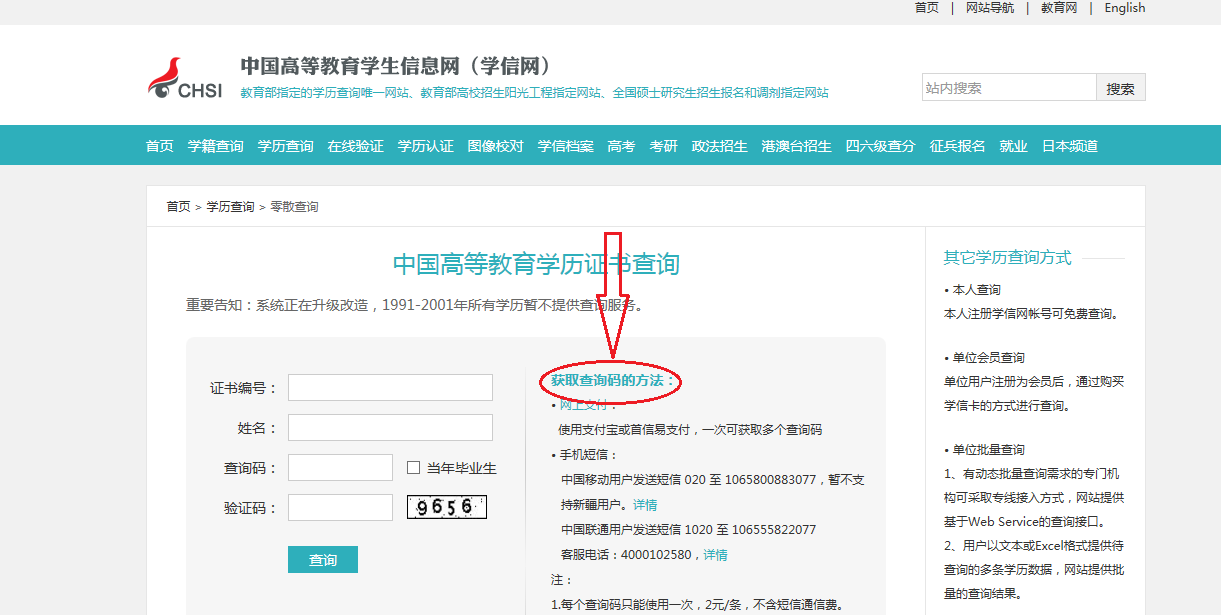 